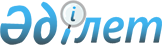 О внесении изменений и дополнения в решение Павлодарского городского маслихата от 20 декабря 2012 года N 88/13 "О бюджете города Павлодара на 2013 - 2015 годы"
					
			Утративший силу
			
			
		
					Решение маслихата города Павлодара Павлодарской области от 13 июня 2013 года N 150/20. Зарегистрировано Департаментом юстиции Павлодарской области 24 июня 2013 года N 3551. Утратило силу в связи с истечением срока действия (письмо маслихата города Павлодара Павлодарской области от 04 марта 2014 года N 1-20/76)      Сноска. Утратило силу в связи с истечением срока действия (письмо маслихата города Павлодара Павлодарской области от 04.03.2014 N 1-20/76).

      В соответствии с подпунктом 4) пункта 2 статьи 106, пунктом 5 статьи 109 Бюджетного кодекса Республики Казахстан от 4 декабря 2008 года, пунктом 1 статьи 6 Закона Республики Казахстан "О местном государственном управлении и самоуправлении в Республике Казахстан" от 23 января 2001 года, решением сессии областного маслихата от 31 мая 2013 года N 161/18 "О внесении изменений и дополнения в решение областного маслихата от 6 декабря 2012 года N 116/11 "Об областном бюджете на 2013 - 2015 годы" (зарегистрировано в Реестре государственной регистрации нормативных правовых актов за N 3290), Павлодарский городской маслихат РЕШИЛ:



      1. Внести в решение Павлодарского городского маслихата от 20 декабря 2012 года N 88/13 "О бюджете города Павлодара на 2013 - 2015 годы" (зарегистрировано в Реестре государственной регистрации нормативных правовых актов за N 3309, опубликовано в газете "Версия" 14 января 2013 года N 1, 21 января 2013 года N 2, 28 января 2013 года N 3 и газете "Шаһар" 2 января 2013 года N 1, 18 января 2013 года N 2, 25 января 2013 года N 3), следующие изменения и дополнение:



      пункт 1 изложить в следующей редакции:

      "1. Утвердить бюджет города Павлодара на 2013 – 2015 годы согласно приложениям 1, 2 и 3 соответственно, в том числе на 2013 год в следующих объемах:

      1) доходы – 28 539 270 тысяч тенге, в том числе по:

      налоговым поступлениям – 24 179 956 тысяч тенге;

      неналоговым поступлениям – 114 438 тысяч тенге;

      поступлениям от продажи основного капитала – 331 938 тысяч тенге;

      поступлениям трансфертов – 3 912 938 тысяч тенге;

      2) затраты – 32 707 087 тысяч тенге;

      3) чистое бюджетное кредитование – равно нулю;

      4) сальдо по операциям с финансовыми активами – 324 379 тысяч тенге, в том числе:

      приобретение финансовых активов – 332 400 тысяч тенге;

      поступления от продажи финансовых активов государства – 8 021 тысяч тенге;

      5) дефицит бюджета – -4 492 196 тысяч тенге;

      6) финансирование дефицита бюджета – 4 492 196 тысяч тенге.";



      приложение 1 к указанному решению изложить в новой редакции согласно приложению 1 к настоящему решению;



      дополнить указанное решение приложением 9 согласно приложению 2 к настоящему решению.



      2. Контроль за выполнением настоящего решения возложить на постоянную комиссию городского маслихата по экономике и бюджету.



      3. Настоящее решение вводится в действие с 1 января 2013 года.      Председатель сессии, секретарь

      городского маслихата                       М. Желнов

Приложение 1      

к решению Павлодарского 

городского маслихата от 

13 июня 2013 года N 150/20Приложение 1     

к решению Павлодарского  

городского маслихата от  

20 декабря 2012 года N 88/13 Бюджет города Павлодара на 2013 год (с изменениями)

Приложение 2     

к решению Павлодарского 

городского маслихата от  

13 июня 2013 года N 150/20Приложение 9      

к решению Павлодарского  

городского маслихата от  

20 декабря 2012 года N 88/13 Перечень бюджетных программ на

2013 год аппарата акима села Жетекши
					© 2012. РГП на ПХВ «Институт законодательства и правовой информации Республики Казахстан» Министерства юстиции Республики Казахстан
				КатегорияКатегорияКатегорияКатегорияСумма (тысяч тенге)КлассКлассКлассСумма (тысяч тенге)ПодклассПодклассСумма (тысяч тенге)НаименованиеСумма (тысяч тенге)123451. Доходы285392701Налоговые поступления2417995601Подоходный налог70781622Индивидуальный подоходный налог707816203Социальный налог53649621Социальный налог536496204Налоги на собственность35811991Налоги на имущество24757403Земельный налог4391274Налог на транспортные средства6663185Единый земельный налог1405Внутренние налоги на товары, работы и услуги78272672Акцизы69984683Поступления за использование природных и других ресурсов5208484Сборы за ведение предпринимательской и профессиональной деятельности2642935Налог на игорный бизнес4365808Обязательные платежи, взимаемые за совершение юридически значимых действий и (или) выдачу документов уполномоченными на то государственными органами или должностными лицами3283661Государственная пошлина3283662Неналоговые поступления11443801Доходы от государственной собственности606905Доходы от аренды имущества, находящегося в государственной собственности6069004Штрафы, пени, санкции, взыскания, налагаемые государственными учреждениями, финансируемыми из государственного бюджета, а также содержащимися и финансируемыми из бюджета (сметы расходов) Национального Банка Республики Казахстан10271Штрафы, пени, санкции, взыскания, налагаемые государственными учреждениями, финансируемыми из государственного бюджета, а также содержащимися и финансируемыми из бюджета (сметы расходов) Национального Банка Республики Казахстан, за исключением поступлений от организаций нефтяного сектора102706Прочие неналоговые поступления527211Прочие неналоговые поступления527213Поступления от продажи основного капитала33193803Продажа земли и нематериальных активов3319381Продажа земли2915752Продажа нематериальных активов403634Поступления трансфертов391293802Трансферты из вышестоящих органов государственного управления39129382Трансферты из областного бюджета3912938Функциональная группаФункциональная группаФункциональная группаФункциональная группаФункциональная группаСумма (тысяч тенге)Функциональная подгруппаФункциональная подгруппаФункциональная подгруппаФункциональная подгруппаСумма (тысяч тенге)Администратор бюджетных программАдминистратор бюджетных программАдминистратор бюджетных программСумма (тысяч тенге)ПрограммаПрограммаСумма (тысяч тенге)НаименованиеСумма (тысяч тенге)1234562. Затраты3270708701Государственные услуги общего характера7782871Представительные, исполнительные и другие органы, выполняющие общие функции государственного управления452598112Аппарат маслихата района (города областного значения)20340001Услуги по обеспечению деятельности маслихата района (города областного значения)20046003Капитальные расходы государственного органа294122Аппарат акима района (города областного значения)348632001Услуги по обеспечению деятельности акима района (города областного значения)134540003Капитальные расходы государственного органа214092123Аппарат акима района в городе, города районного значения, поселка, аула (села), аульного (сельского) округа83626001Услуги по обеспечению деятельности акима района в городе, города районного значения, поселка, аула (села), аульного (сельского) округа80241022Капитальные расходы государственного органа2385032Капитальные расходы подведомственных государственных учреждений и организаций10002Финансовая деятельность291982452Отдел финансов района (города областного значения)291982001Услуги по реализации государственной политики в области исполнения бюджета района (города областного значения) и управления коммунальной собственностью района (города областного значения)63215003Проведение оценки имущества в целях налогообложения7640010Приватизация, управление коммунальным имуществом, постприватизационная деятельность и регулирование споров, связанных с этим1853011Учет, хранение, оценка и реализация имущества, поступившего в коммунальную собственность4882018Капитальные расходы государственного органа11160028Приобретение имущества в коммунальную собственность198524033Проведение мероприятий по ликвидации государственного учреждения, проводившего работу по выдаче разовых талонов и обеспечению полноты сбора сумм от реализации разовых талонов47085Планирование и статистическая деятельность33707453Отдел экономики и бюджетного планирования района (города областного значения)33707001Услуги по реализации государственной политики в области формирования и развития экономической политики, системы государственного планирования и управления района (города областного значения)32873004Капитальные расходы государственного органа83402Оборона413721Военные нужды41372122Аппарат акима района (города областного значения)41372005Мероприятия в рамках исполнения всеобщей воинской обязанности4137203Общественный порядок, безопасность, правовая, судебная, уголовно-исполнительная деятельность1677439Прочие услуги в области общественного порядка и безопасности167743458Отдел жилищно-коммунального хозяйства, пассажирского транспорта и автомобильных дорог района (города областного значения)167743021Обеспечение безопасности дорожного движения в населенных пунктах16774304Образование95262411Дошкольное воспитание и обучение3310791464Отдел образования района (города областного значения)3310791009Обеспечение деятельности организаций дошкольного воспитания и обучения2331728040Реализация государственного образовательного заказа в дошкольных организациях образования9790632Начальное, основное среднее и общее среднее образование5440402123Аппарат акима района в городе, города районного значения, поселка, аула (села), аульного (сельского) округа9854005Организация бесплатного подвоза учащихся до школы и обратно в аульной (сельской) местности9854464Отдел образования района (города областного значения)5430548003Общеобразовательное обучение4919677006Дополнительное образование для детей5108719Прочие услуги в области образования775048464Отдел образования района (города областного значения)757168001Услуги по реализации государственной политики на местном уровне в области образования34756005Приобретение и доставка учебников, учебно-методических комплексов для государственных учреждений образования района (города областного значения)133525007Проведение школьных олимпиад, внешкольных мероприятий и конкурсов районного (городского) масштаба2878012Капитальные расходы государственного органа832015Ежемесячная выплата денежных средств опекунам (попечителям) на содержание ребенка-сироты (детей-сирот), и ребенка (детей), оставшегося без попечения родителей84763020Обеспечение оборудованием, программным обеспечением детей-инвалидов, обучающихся на дому5605067Капитальные расходы подведомственных государственных учреждений и организаций494809467Отдел строительства района (города областного значения)17880037Строительство и реконструкция объектов образования1788006Социальная помощь и социальное обеспечение13341042Социальная помощь1173753123Аппарат акима района в городе, города районного значения, поселка, аула (села), аульного (сельского) округа3791003Оказание социальной помощи нуждающимся гражданам на дому3791451Отдел занятости и социальных программ района (города областного значения)1166394002Программа занятости188508004Оказание социальной помощи на приобретение топлива специалистам здравоохранения, образования, социального обеспечения, культуры, спорта и ветеринарии в сельской местности в соответствии с законодательством Республики Казахстан2597005Государственная адресная социальная помощь20710006Оказание жилищной помощи62054007Социальная помощь отдельным категориям нуждающихся граждан по решениям местных представительных органов407461010Материальное обеспечение детей-инвалидов, воспитывающихся и обучающихся на дому14335013Социальная адаптация лиц, не имеющих определенного местожительства109416014Оказание социальной помощи нуждающимся гражданам на дому112682015Территориальные центры социального обслуживания пенсионеров и инвалидов79293016Государственные пособия на детей до 18 лет9555017Обеспечение нуждающихся инвалидов обязательными гигиеническими средствами и предоставление услуг специалистами жестового языка, индивидуальными помощниками в соответствии с индивидуальной программой реабилитации инвалида159783464Отдел образования района (города областного значения)3568008Социальная поддержка обучающихся и воспитанников организаций образования очной формы обучения в виде льготного проезда на общественном транспорте (кроме такси) по решению местных представительных органов35689Прочие услуги в области социальной помощи и социального обеспечения160351451Отдел занятости и социальных программ района (города областного значения)160351001Услуги по реализации государственной политики на местном уровне в области обеспечения занятости и реализации социальных программ для населения62795011Оплата услуг по зачислению, выплате и доставке пособий и других социальных выплат1610021Капитальные расходы государственного органа5028067Капитальные расходы подведомственных государственных учреждений и организаций9091807Жилищно-коммунальное хозяйство81629081Жилищное хозяйство5917762458Отдел жилищно-коммунального хозяйства, пассажирского транспорта и автомобильных дорог района (города областного значения)92284003Организация сохранения государственного жилищного фонда90091004Обеспечение жильем отдельных категорий граждан693005Снос аварийного и ветхого жилья1500467Отдел строительства района (города областного значения)5792732003Проектирование, строительство и (или) приобретение жилья коммунального жилищного фонда3755185004Проектирование, развитие, обустройство и (или) приобретение инженерно-коммуникационной инфраструктуры1685228072Строительство и (или) приобретение жилища и развитие и (или) приобретение инженерно-коммуникационной инфраструктуры в рамках Программы занятости 2020343228074Развитие и обустройство недостающей инженерно-коммуникационной инфраструктуры в рамках второго направления Программы занятости 20209091479Отдел жилищной инспекции района (города областного значения)32746001Услуги по реализации государственной политики на местном уровне в области жилищного фонда327462Коммунальное хозяйство226624458Отдел жилищно-коммунального хозяйства, пассажирского транспорта и автомобильных дорог района (города областного значения)226624012Функционирование системы водоснабжения и водоотведения130175026Организация эксплуатации тепловых сетей, находящихся в коммунальной собственности районов (городов областного значения)23000028Развитие коммунального хозяйства53162029Развитие системы водоснабжения и водоотведения202873Благоустройство населенных пунктов2018522123Аппарат акима района в городе, города районного значения, поселка, аула (села), аульного (сельского) округа44497008Освещение улиц населенных пунктов32748009Обеспечение санитарии населенных пунктов3772010Содержание мест захоронений и погребение безродных3679011Благоустройство и озеленение населенных пунктов4298458Отдел жилищно-коммунального хозяйства, пассажирского транспорта и автомобильных дорог района (города областного значения)1974025015Освещение улиц в населенных пунктах257591016Обеспечение санитарии населенных пунктов364356017Содержание мест захоронений и захоронение безродных35703018Благоустройство и озеленение населенных пунктов131637508Культура, спорт, туризм и информационное пространство10806601Деятельность в области культуры370212123Аппарат акима района в городе, города районного значения, поселка, аула (села), аульного (сельского) округа16260006Поддержка культурно-досуговой работы на местном уровне16260455Отдел культуры и развития языков района (города областного значения)269106003Поддержка культурно-досуговой работы269106467Отдел строительства района (города областного значения)84846011Развитие объектов культуры848462Спорт298011465Отдел физической культуры и спорта района (города областного значения)277227006Проведение спортивных соревнований на районном (города областного значения) уровне274975007Подготовка и участие членов сборных команд района (города областного значения) по различным видам спорта на областных спортивных соревнованиях2252467Отдел строительства района (города областного значения)20784008Развитие объектов спорта и туризма207843Информационное пространство156609455Отдел культуры и развития языков района (города областного значения)108255006Функционирование районных (городских) библиотек99030007Развитие государственного языка и других языков народа Казахстана9225456Отдел внутренней политики района (города областного значения)48354002Услуги по проведению государственной информационной политики через газеты и журналы16899005Услуги по проведению государственной информационной политики через телерадиовещание314559Прочие услуги по организации культуры, спорта, туризма и информационного пространства255828455Отдел культуры и развития языков района (города областного значения)46068001Услуги по реализации государственной политики на местном уровне в области  развития языков и культуры12875032Капитальные расходы подведомственных государственных учреждений и организаций33193456Отдел внутренней политики района (города областного значения)86441001Услуги по реализации государственной политики на местном уровне в области информации, укрепления государственности и формирования социального оптимизма граждан15841003Реализация мероприятий в сфере молодежной политики70000006Капитальные расходы государственного органа600465Отдел физической культуры и спорта района (города областного значения)123319001Услуги по реализации государственной политики на местном уровне в сфере физической культуры и спорта13849032Капитальные расходы подведомственных государственных учреждений и организаций10947009Топливно-энергетический комплекс и недропользование1333589Прочие услуги в области топливно-энергетического комплекса и недропользования133358467Отдел строительства района (города областного значения)133358009Развитие теплоэнергетической системы13335810Сельское, водное, лесное, рыбное хозяйство, особо охраняемые природные территории, охрана окружающей среды и животного мира, земельные отношения873741Сельское хозяйство39830453Отдел экономики и бюджетного планирования района (города областного значения)123099Реализация мер по оказанию социальной поддержки специалистов123462Отдел сельского хозяйства района (города областного значения)10514001Услуги по реализации государственной политики на местном уровне в сфере сельского хозяйства9900006Капитальные расходы государственного органа614467Отдел строительства района (города областного значения)1000010Развитие объектов сельского хозяйства1000473Отдел ветеринарии района (города областного значения)28193001Услуги по реализации государственной политики на местном уровне в сфере ветеринарии10001003Капитальные расходы государственного органа165005Обеспечение функционирования скотомогильников (биотермических ям)447007Организация отлова и уничтожения бродячих собак и кошек17151010Проведение мероприятий по идентификации сельскохозяйственных животных4296Земельные отношения29801463Отдел земельных отношений района (города областного значения)29801001Услуги по реализации государственной политики в области регулирования земельных отношений на территории района (города областного значения)298019Прочие услуги в области сельского, водного, лесного, рыбного хозяйства, охраны окружающей среды и земельных отношений17743473Отдел ветеринарии района (города областного значения)17743011Проведение противоэпизоотических мероприятий1774311Промышленность, архитектурная, градостроительная и строительная деятельность517482Архитектурная, градостроительная и строительная деятельность51748467Отдел строительства района (города областного значения)25808001Услуги по реализации государственной политики на местном уровне в области строительства24568017Капитальные расходы государственного органа1240468Отдел архитектуры и градостроительства района (города областного значения)25940001Услуги по реализации государственной политики в области архитектуры и градостроительства на местном уровне15940003Разработка схем градостроительного развития территории района и генеральных планов населенных пунктов1000012Транспорт и коммуникации21942741Автомобильный транспорт1937847123Аппарат акима района в городе, города районного значения, поселка, аула (села), аульного (сельского) округа19266013Обеспечение функционирования автомобильных дорог в городах районного значения, поселках, аулах (селах), аульных (сельских) округах19266458Отдел жилищно-коммунального хозяйства, пассажирского транспорта и автомобильных дорог района (города областного значения)1918581022Развитие транспортной инфраструктуры154730023Обеспечение функционирования автомобильных дорог17638519Прочие услуги в сфере транспорта и коммуникаций256427458Отдел жилищно-коммунального хозяйства, пассажирского транспорта и автомобильных дорог района (города областного значения)256427024Организация внутрипоселковых (внутригородских), пригородных и внутрирайонных общественных пассажирских перевозок25642713Прочие10176743Поддержка предпринимательской деятельности и защита конкуренции26178469Отдел предпринимательства района (города областного значения)26178001Услуги по реализации государственной политики на местном уровне в области развития предпринимательства и промышленности19428003Поддержка предпринимательской деятельности67509Прочие991496452Отдел финансов района (города областного значения)276718012Резерв местного исполнительного органа района (города областного значения)276718458Отдел жилищно-коммунального хозяйства, пассажирского транспорта и автомобильных дорог района (города областного значения)714778001Услуги по реализации государственной политики на местном уровне в области жилищно-коммунального хозяйства, пассажирского транспорта и автомобильных дорог66234013Капитальные расходы государственного органа1089043Развитие инженерной инфраструктуры в рамках Программы "Развитие регионов"64745514Обслуживание долга4601Обслуживание долга460452Отдел финансов района (города областного значения)460013Обслуживание долга местных исполнительных органов по выплате вознаграждений и иных платежей по займам из областного бюджета46015Трансферты81308841Трансферты8130884452Отдел финансов района (города областного значения)8130884006Возврат неиспользованных (недоиспользованных) целевых трансфертов119482007Бюджетные изъятия8006305024Целевые текущие трансферты в вышестоящие бюджеты в связи с передачей функций государственных органов из нижестоящего уровня государственного управления в вышестоящий50973. Чистое бюджетное кредитование04. Сальдо по операциям с финансовыми активами324379Приобретение финансовых активов33240013Прочие3324009Прочие332400458Отдел жилищно-коммунального хозяйства, пассажирского транспорта и автомобильных дорог района (города областного значения)332400065Формирование или увеличение уставного капитала юридических лиц332400Поступления от продажи финансовых активов государства80216Поступления от продажи финансовых активов государства802101Поступления от продажи финансовых активов государства80211Поступления от продажи финансовых активов внутри страны802105Поступления от продажи коммунальных государственных учреждений и государственных предприятий в виде имущественного комплекса, иного государственного имущества, находящегося в оперативном управлении или хозяйственном ведении коммунальных государственных предприятий80215. Дефицит (профицит) бюджета-44921966. Финансирование дефицита (использование профицита) бюджета4492196Функциональная группаФункциональная группаФункциональная группаФункциональная группаФункциональная группаФункциональная подгруппаФункциональная подгруппаФункциональная подгруппаФункциональная подгруппаАдминистратор бюджетных программАдминистратор бюджетных программАдминистратор бюджетных программПрограммаПрограммаНаименование1234501Государственные услуги общего характера1Представительные, исполнительные и другие органы, выполняющие общие функции государственного управления123Аппарат акима района в городе, города районного значения, поселка, аула (села), аульного (сельского) округа001Услуги по обеспечению деятельности акима района в городе, города районного значения, поселка, аула (села), аульного (сельского) округа06Социальная помощь и социальное обеспечение2Социальная помощь123Аппарат акима района в городе, города районного значения, поселка, аула (села), аульного (сельского) округа003Оказание социальной помощи нуждающимся гражданам на дому07Жилищно-коммунальное хозяйство3Благоустройство населенных пунктов123Аппарат акима района в городе, города районного значения, поселка, аула (села), аульного (сельского) округа008Освещение улиц населенных пунктов08Культура, спорт, туризм и информационное пространство1Деятельность в области культуры123Аппарат акима района в городе, города районного значения, поселка, аула (села), аульного (сельского) округа006Поддержка культурно-досуговой работы на местном уровне